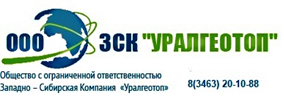 ОБЩЕСТВО С ОГРАНИЧЕННОЙ ОТВЕТСТВЕННОСТЬЮЗАПАДНО-СИБИРСКАЯ КОМПАНИЯ «УРАЛГЕОТОП»Свидетельство № СРО-П-174-01102012 от 22.12.2015 г.г. Нефтеюганск 2018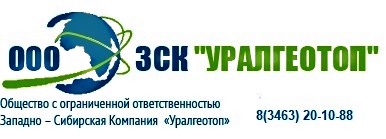 ОБЩЕСТВО С ОГРАНИЧЕННОЙ ОТВЕТСТВЕННОСТЬЮЗАПАДНО-СИБИРСКАЯ КОМПАНИЯ «УРАЛГЕОТОП»Свидетельство № СРО-П-174-01102012 от 22.12.2015 г.г. Нефтеюганск 2018Содержание тома 3Состав проекта планировки и проекта межевания территорииПеречень образуемых земельных участковПРОЕКТ ПЛАНИРОВКИ и проект межевания ТЕРРИТОРИИ по адресу: город Нефтеюганск, кадастровый квартал 86:20:0000031ПРОЕКТ ПЛАНИРОВКИ и проект межевания ТЕРРИТОРИИ по адресу: город Нефтеюганск, кадастровый квартал 86:20:0000031проект межевания территории ОСНОВНАЯ ЧАСТЬ (УТВЕРЖДАЕМАЯ ЧАСТЬ)проект межевания территории ОСНОВНАЯ ЧАСТЬ (УТВЕРЖДАЕМАЯ ЧАСТЬ)79-17-ППИМТ-0379-17-ППИМТ-03Том3Изм.№ Док.Подп.Дата1378/1119.12.11295/1219.06.12313/1319.02.13ПРОЕКТ ПЛАНИРОВКИ и проект межевания ТЕРРИТОРИИ по адресу: город Нефтеюганск, кадастровый квартал 86:20:0000031ПРОЕКТ ПЛАНИРОВКИ и проект межевания ТЕРРИТОРИИ по адресу: город Нефтеюганск, кадастровый квартал 86:20:0000031ПРОЕКТ ПЛАНИРОВКИ и проект межевания ТЕРРИТОРИИ по адресу: город Нефтеюганск, кадастровый квартал 86:20:0000031ПРОЕКТ ПЛАНИРОВКИ и проект межевания ТЕРРИТОРИИ по адресу: город Нефтеюганск, кадастровый квартал 86:20:0000031ПРОЕКТ ПЛАНИРОВКИ и проект межевания ТЕРРИТОРИИ по адресу: город Нефтеюганск, кадастровый квартал 86:20:0000031ПРОЕКТ ПЛАНИРОВКИ и проект межевания ТЕРРИТОРИИ по адресу: город Нефтеюганск, кадастровый квартал 86:20:0000031ПРОЕКТ ПЛАНИРОВКИ и проект межевания ТЕРРИТОРИИ по адресу: город Нефтеюганск, кадастровый квартал 86:20:0000031ПРОЕКТ ПЛАНИРОВКИ и проект межевания ТЕРРИТОРИИ по адресу: город Нефтеюганск, кадастровый квартал 86:20:0000031проект межевания территории ОСНОВНАЯ ЧАСТЬ (УТВЕРЖДАЕМАЯ ЧАСТЬ)проект межевания территории ОСНОВНАЯ ЧАСТЬ (УТВЕРЖДАЕМАЯ ЧАСТЬ)проект межевания территории ОСНОВНАЯ ЧАСТЬ (УТВЕРЖДАЕМАЯ ЧАСТЬ)проект межевания территории ОСНОВНАЯ ЧАСТЬ (УТВЕРЖДАЕМАЯ ЧАСТЬ)проект межевания территории ОСНОВНАЯ ЧАСТЬ (УТВЕРЖДАЕМАЯ ЧАСТЬ)проект межевания территории ОСНОВНАЯ ЧАСТЬ (УТВЕРЖДАЕМАЯ ЧАСТЬ)проект межевания территории ОСНОВНАЯ ЧАСТЬ (УТВЕРЖДАЕМАЯ ЧАСТЬ)проект межевания территории ОСНОВНАЯ ЧАСТЬ (УТВЕРЖДАЕМАЯ ЧАСТЬ)79-17-ППИМТ-0379-17-ППИМТ-0379-17-ППИМТ-0379-17-ППИМТ-0379-17-ППИМТ-0379-17-ППИМТ-0379-17-ППИМТ-0379-17-ППИМТ-03ТомТомТомТомТомТом33Генеральный директорГенеральный директорГенеральный директорГенеральный директорГенеральный директорИ.А. ВолчковаГлавный инженерГлавный инженерГлавный инженерГлавный инженерГлавный инженерМ.Т. УразаевИзм.Изм.№ Док.Подп.Дата11378/1119.12.112295/1219.06.123313/1319.02.13ОбозначениеНаименованиеПримечание79-17-ППИМТ-03- ССодержание тома 379-17-ППИМТ-03- СДСостав проекта планировки и проекта межевания территории79-17-ППИМТ-03-ТЧТекстовая часть79-17-ППИМТ-03-ГЧГрафическая частьНомер томаОбозначениеНаименованиеПримечание179-17-ППИМТ-01Проект планировки территории  Основная часть (утверждаемая часть)Утверждаемая часть279-17-ППИМТ-02Проект планировки территорииМатериалы по обоснованию проекта планировки территории379-17-ППИМТ-03Проект межевания территории  Основная часть (утверждаемая часть)Утверждаемая часть479-17-ППИМТ-04Проект межевания территорииМатериалы по обоснованию проекта межевания территорииУсловный номерВид разрешенного использования земельного участка в соответствии с проектом планировки территорииПлощадь, кв. мВозможные способы образованияГраницы образуемых земельных участковГраницы образуемых земельных участковГраницы образуемых земельных участковГраницы образуемых земельных участков:ЗУ1Производственная деятельность (6.0)278741 этап. Объединение земельных участков с кадастровыми номерами 86:20:0000031:13 и 86:20:0000031:352 этап. Перераспределение вновь образованного земельного участка :ЗУ1 и земель, находящихся в государственной или муниципальной собственности:ЗУ2Производственная деятельность (6.0)341761 этап. Объединение земельных участков с кадастровыми номерами 86:20:0000031:13 и 86:20:0000031:352 этап. Перераспределение вновь образованного земельного участка :ЗУ1 и земель, находящихся в государственной или муниципальной собственности:ЗУ3Деловое управление (4.1) 2067Перераспределение земельного участка с кадастровым номером 86:20:0000031:28 и земель, находящихся в государственной или муниципальной собственности:ЗУ4Обслуживание автотранспорта (4.9)914Перераспределение земельного участка с кадастровым номером 86:20:0000031:89 и земель, находящихся в государственной или муниципальной собственности:ЗУ5Производственная деятельность (6.0)8700Перераспределение земельного участка с кадастровым номером 86:20:0000031:88 и земель, находящихся в государственной или муниципальной собственности:ЗУ6Объекты придорожного сервиса (4.9.1)980Перераспределение земельного участка с кадастровым номером 86:20:0000031:15 и земель, находящихся в государственной или муниципальной собственности:ЗУ7Объекты придорожного сервиса (4.9.1)3606Перераспределение земельного участка с кадастровым номером 86:20:0000031:52 и земель, находящихся в государственной или муниципальной собственности:ЗУ8Склады (6.9)11966Перераспределение земельных участков с кадастровыми номерами 86:20:0000031:255, 86:20:0000031:515:ЗУ9Земельные участки (территории)общего пользования (12.0)667Перераспределение земельных участков с кадастровыми номерами 86:20:0000031:255, 86:20:0000031:515:ЗУ10Склады (6.9)10260Объединение земельных участков с кадастровыми номерами 86:20:0000031:202 и 86:20:0000031:203:ЗУ11Производственная деятельность (6.0)2001Раздел земельного участка с кадастровым номером 86:20:0000031:303:ЗУ12Производственная деятельность (6.0)769Раздел земельного участка с кадастровым номером 86:20:0000031:303:ЗУ13Земельные участки (территории)общего пользования (12.0)2142Образование земельного участка из земель, находящихся в государственной или муниципальной собственности :ЗУ14Земельные участки (территории)общего пользования (12.0)35391Образование земельного участка из земель, находящихся в государственной или муниципальной собственности :ЗУ15Земельные участки (территории)общего пользования (12.0)215Раздел земельного участка с кадастровым номером 86:20:0000031:4 с сохранением исходного земельного участка в измененных границах:4Производственная деятельность (6.0)109452Раздел земельного участка с кадастровым номером 86:20:0000031:4 с сохранением исходного земельного участка в измененных границахГраницы уточняемых земельных участковГраницы уточняемых земельных участковГраницы уточняемых земельных участковГраницы уточняемых земельных участков86:20:0000031:8Для строительства гаражей1274Уточнение земельного участка с кадастровым номером 86:20:0000031:886:20:0000031:42Под гараж429Уточнение земельного участка с кадастровым номером 86:20:0000031:4286:20:0000031:57Под строительство 100 гаражей8384Уточнение земельного участка с кадастровым номером 86:20:0000031:57